Student Leadership Council 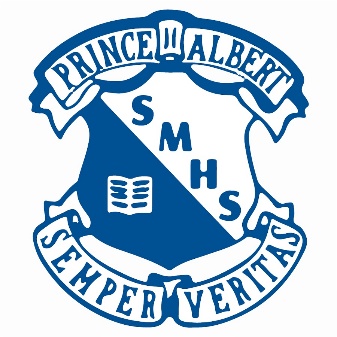 2022-23  Application Form (Please choose one or number in order of preference if applying for more than one.)___ President(s) grade 12 student(s)Provide positive leadership and role modeling in all school activitiesChair meetings of the SLC, providing agendaRepresent the SLC at meetings with school principal to get approval for activities.Speak to student body at activities___ Vice President grade 11 or 12 studentProvide positive leadership and promote school activities in the greater communityChair meetings in the absence of the presidentUpdate the SLC calendar each month and provide write up to school newspaperSubmit announcements of SLC activities to the office___  Secretary no grade limitationWork closely with the presidents to record meeting minutes and take attendancePost the meeting agenda and report past meeting minutes to all membersSend reminders to general group___  Treasurer no grade limitationWork with Assistant Treasurer (staff member) to maintain SLC financial records and prepare financial reportsReport to SLC on all financial matters, providing a budget and account balanceDeposit money and count money from fundraising___  Member at Large no grade limitationShare ideas for student activitiesVolunteer to work at SLC eventsMaking posters for eventsPromote student activities to the larger student bodyParticipate in fundraising eventsNAME (print): ____________________________________ Current Grade ______Age: _____Please fill in the back page and email to heather.danielminier@pacsd.ca, or jamie.zurakowski@pacsd.ca .  by Tuesday, May 31st.. If you prefer to fill in a paper copy you can pick up and submit paper applications at classroom B21 (basement under the chapel) in the folder provided outside the room. References: Please provide a name and phone number for eachStaff: _____________________________________________________________Ecole St Mary Student: _______________________________________________Out-of-School: ______________________________________________________(Adult)Summary of Leadership Experience (school, community, or home)What skills do you possess that would make you a good SLC member? Give specific reasons why you want to be an SLC Member?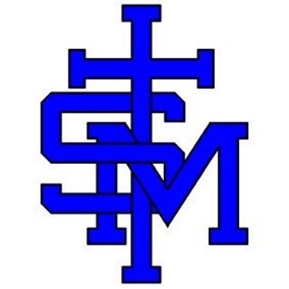 Signature: ___________________________________________     Date: _________________